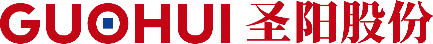 职位申请表№要求说明：应聘者应对其所提供应聘资料的真实性负责，倘若向公司提供虚假应聘资料或隐瞒事实信息，一经核实,公司将取消录用资格，解除劳动合同。                                本人签名:                                                                   签字日期:    年   月    日申请职位申请职位申请职位一、个人资料一、个人资料一、个人资料一、个人资料一、个人资料一、个人资料一、个人资料一、个人资料一、个人资料一、个人资料一、个人资料一、个人资料一、个人资料一、个人资料姓名姓名性别民族身份证号码身份证号码籍贯籍贯政治面貌身高（cm）身高（cm）体重（Kg）体重（Kg）体重（Kg）家庭住址家庭住址联系电话联系电话专业职称专业职称外语水平外语水平熟悉专业有何专长熟悉专业有何专长应聘渠道应聘渠道应聘渠道□齐鲁人才网  □曲阜123  □58同城 □专场招聘会  □其他           □齐鲁人才网  □曲阜123  □58同城 □专场招聘会  □其他           □齐鲁人才网  □曲阜123  □58同城 □专场招聘会  □其他           □齐鲁人才网  □曲阜123  □58同城 □专场招聘会  □其他           □齐鲁人才网  □曲阜123  □58同城 □专场招聘会  □其他           □齐鲁人才网  □曲阜123  □58同城 □专场招聘会  □其他           □齐鲁人才网  □曲阜123  □58同城 □专场招聘会  □其他           □齐鲁人才网  □曲阜123  □58同城 □专场招聘会  □其他           □齐鲁人才网  □曲阜123  □58同城 □专场招聘会  □其他           □齐鲁人才网  □曲阜123  □58同城 □专场招聘会  □其他           □齐鲁人才网  □曲阜123  □58同城 □专场招聘会  □其他           应聘渠道应聘渠道应聘渠道□圣阳公司员工推荐（推荐人姓名：            推荐人部门：             ）□其他，请说明：                              □圣阳公司员工推荐（推荐人姓名：            推荐人部门：             ）□其他，请说明：                              □圣阳公司员工推荐（推荐人姓名：            推荐人部门：             ）□其他，请说明：                              □圣阳公司员工推荐（推荐人姓名：            推荐人部门：             ）□其他，请说明：                              □圣阳公司员工推荐（推荐人姓名：            推荐人部门：             ）□其他，请说明：                              □圣阳公司员工推荐（推荐人姓名：            推荐人部门：             ）□其他，请说明：                              □圣阳公司员工推荐（推荐人姓名：            推荐人部门：             ）□其他，请说明：                              □圣阳公司员工推荐（推荐人姓名：            推荐人部门：             ）□其他，请说明：                              □圣阳公司员工推荐（推荐人姓名：            推荐人部门：             ）□其他，请说明：                              □圣阳公司员工推荐（推荐人姓名：            推荐人部门：             ）□其他，请说明：                              □圣阳公司员工推荐（推荐人姓名：            推荐人部门：             ）□其他，请说明：                              是否曾在圣阳公司就职是否曾在圣阳公司就职是否曾在圣阳公司就职□ 是   部门名称：                   工作时间：                     □ 否□ 是   部门名称：                   工作时间：                     □ 否□ 是   部门名称：                   工作时间：                     □ 否□ 是   部门名称：                   工作时间：                     □ 否□ 是   部门名称：                   工作时间：                     □ 否□ 是   部门名称：                   工作时间：                     □ 否□ 是   部门名称：                   工作时间：                     □ 否□ 是   部门名称：                   工作时间：                     □ 否□ 是   部门名称：                   工作时间：                     □ 否□ 是   部门名称：                   工作时间：                     □ 否□ 是   部门名称：                   工作时间：                     □ 否是否有亲属、友情、以及其他社会关系人员在圣阳公司工作；□是 □否  如是，请填列。是否有亲属、友情、以及其他社会关系人员在圣阳公司工作；□是 □否  如是，请填列。是否有亲属、友情、以及其他社会关系人员在圣阳公司工作；□是 □否  如是，请填列。姓名关系关系关系关系部门名称部门名称部门名称部门名称部门名称部门名称是否有亲属、友情、以及其他社会关系人员在圣阳公司工作；□是 □否  如是，请填列。是否有亲属、友情、以及其他社会关系人员在圣阳公司工作；□是 □否  如是，请填列。是否有亲属、友情、以及其他社会关系人员在圣阳公司工作；□是 □否  如是，请填列。是否有亲属、友情、以及其他社会关系人员在圣阳公司工作；□是 □否  如是，请填列。是否有亲属、友情、以及其他社会关系人员在圣阳公司工作；□是 □否  如是，请填列。是否有亲属、友情、以及其他社会关系人员在圣阳公司工作；□是 □否  如是，请填列。是否有亲属、友情、以及其他社会关系人员直接或间接同圣阳公司存在关联关系：□是 □否 如是，请填列。是否有亲属、友情、以及其他社会关系人员直接或间接同圣阳公司存在关联关系：□是 □否 如是，请填列。是否有亲属、友情、以及其他社会关系人员直接或间接同圣阳公司存在关联关系：□是 □否 如是，请填列。姓名关系关系关系关系工作单位以及职务工作单位以及职务工作单位以及职务工作单位以及职务工作单位以及职务工作单位以及职务是否有亲属、友情、以及其他社会关系人员直接或间接同圣阳公司存在关联关系：□是 □否 如是，请填列。是否有亲属、友情、以及其他社会关系人员直接或间接同圣阳公司存在关联关系：□是 □否 如是，请填列。是否有亲属、友情、以及其他社会关系人员直接或间接同圣阳公司存在关联关系：□是 □否 如是，请填列。是否有亲属、友情、以及其他社会关系人员直接或间接同圣阳公司存在关联关系：□是 □否 如是，请填列。是否有亲属、友情、以及其他社会关系人员直接或间接同圣阳公司存在关联关系：□是 □否 如是，请填列。是否有亲属、友情、以及其他社会关系人员直接或间接同圣阳公司存在关联关系：□是 □否 如是，请填列。二、教育背景(请从最近的教育经历开始)二、教育背景(请从最近的教育经历开始)二、教育背景(请从最近的教育经历开始)二、教育背景(请从最近的教育经历开始)二、教育背景(请从最近的教育经历开始)二、教育背景(请从最近的教育经历开始)二、教育背景(请从最近的教育经历开始)二、教育背景(请从最近的教育经历开始)二、教育背景(请从最近的教育经历开始)二、教育背景(请从最近的教育经历开始)二、教育背景(请从最近的教育经历开始)二、教育背景(请从最近的教育经历开始)二、教育背景(请从最近的教育经历开始)二、教育背景(请从最近的教育经历开始)毕业学校毕业学校毕业学校学历学位专业专业专业专业教育时间（起止年月）教育时间（起止年月）教育时间（起止年月）教育时间（起止年月）教育时间（起止年月）教育时间（起止年月）三、从业/实习经历(请填写完整工作经历)三、从业/实习经历(请填写完整工作经历)三、从业/实习经历(请填写完整工作经历)三、从业/实习经历(请填写完整工作经历)三、从业/实习经历(请填写完整工作经历)三、从业/实习经历(请填写完整工作经历)三、从业/实习经历(请填写完整工作经历)三、从业/实习经历(请填写完整工作经历)三、从业/实习经历(请填写完整工作经历)三、从业/实习经历(请填写完整工作经历)三、从业/实习经历(请填写完整工作经历)三、从业/实习经历(请填写完整工作经历)三、从业/实习经历(请填写完整工作经历)三、从业/实习经历(请填写完整工作经历)公司名称公司名称公司名称职务名称工作时间（年月）工作时间（年月）月薪月薪月薪离职原因离职原因人力资源经理/联系电话人力资源经理/联系电话人力资源经理/联系电话公司名称公司名称公司名称职务名称起止固定变动变动离职原因离职原因人力资源经理/联系电话人力资源经理/联系电话人力资源经理/联系电话四、获得奖励、荣誉情况及自我评价四、获得奖励、荣誉情况及自我评价四、获得奖励、荣誉情况及自我评价四、获得奖励、荣誉情况及自我评价四、获得奖励、荣誉情况及自我评价四、获得奖励、荣誉情况及自我评价四、获得奖励、荣誉情况及自我评价四、获得奖励、荣誉情况及自我评价四、获得奖励、荣誉情况及自我评价四、获得奖励、荣誉情况及自我评价四、获得奖励、荣誉情况及自我评价四、获得奖励、荣誉情况及自我评价四、获得奖励、荣誉情况及自我评价四、获得奖励、荣誉情况及自我评价五、家庭情况五、家庭情况五、家庭情况五、家庭情况五、家庭情况五、家庭情况五、家庭情况五、家庭情况五、家庭情况五、家庭情况五、家庭情况五、家庭情况五、家庭情况五、家庭情况称谓 姓名姓名工作单位工作单位工作单位工作单位工作单位职务职务职务职务联系电话联系电话六、其他情况说明六、其他情况说明六、其他情况说明六、其他情况说明六、其他情况说明六、其他情况说明六、其他情况说明六、其他情况说明六、其他情况说明六、其他情况说明六、其他情况说明六、其他情况说明六、其他情况说明六、其他情况说明是否有违法违纪行为是否有违法违纪行为是否有违法违纪行为是否有违法违纪行为□  是  ， □  否  。□  是  ， □  否  。□  是  ， □  否  。□  是  ， □  否  。□  是  ， □  否  。□  是  ， □  否  。□  是  ， □  否  。□  是  ， □  否  。□  是  ， □  否  。□  是  ， □  否  。是否与原单位解除劳动合同是否与原单位解除劳动合同是否与原单位解除劳动合同是否与原单位解除劳动合同□是，□否。（若否，请注明合同期限：                                若是，请注明解除合同证明书上填写的原因：                ）□是，□否。（若否，请注明合同期限：                                若是，请注明解除合同证明书上填写的原因：                ）□是，□否。（若否，请注明合同期限：                                若是，请注明解除合同证明书上填写的原因：                ）□是，□否。（若否，请注明合同期限：                                若是，请注明解除合同证明书上填写的原因：                ）□是，□否。（若否，请注明合同期限：                                若是，请注明解除合同证明书上填写的原因：                ）□是，□否。（若否，请注明合同期限：                                若是，请注明解除合同证明书上填写的原因：                ）□是，□否。（若否，请注明合同期限：                                若是，请注明解除合同证明书上填写的原因：                ）□是，□否。（若否，请注明合同期限：                                若是，请注明解除合同证明书上填写的原因：                ）□是，□否。（若否，请注明合同期限：                                若是，请注明解除合同证明书上填写的原因：                ）□是，□否。（若否，请注明合同期限：                                若是，请注明解除合同证明书上填写的原因：                ）是否有违约方面的约定是否有违约方面的约定是否有违约方面的约定是否有违约方面的约定□是，□否。（若是，请说明约定内容：                         ）□是，□否。（若是，请说明约定内容：                         ）□是，□否。（若是，请说明约定内容：                         ）□是，□否。（若是，请说明约定内容：                         ）□是，□否。（若是，请说明约定内容：                         ）□是，□否。（若是，请说明约定内容：                         ）□是，□否。（若是，请说明约定内容：                         ）□是，□否。（若是，请说明约定内容：                         ）□是，□否。（若是，请说明约定内容：                         ）□是，□否。（若是，请说明约定内容：                         ）是否与之前的雇主有过竞业禁止协议或其他类似协议是否与之前的雇主有过竞业禁止协议或其他类似协议是否与之前的雇主有过竞业禁止协议或其他类似协议是否与之前的雇主有过竞业禁止协议或其他类似协议□是，□否。（若是，请注明协议内容：                      ）□是，□否。（若是，请注明协议内容：                      ）□是，□否。（若是，请注明协议内容：                      ）□是，□否。（若是，请注明协议内容：                      ）□是，□否。（若是，请注明协议内容：                      ）□是，□否。（若是，请注明协议内容：                      ）□是，□否。（若是，请注明协议内容：                      ）□是，□否。（若是，请注明协议内容：                      ）□是，□否。（若是，请注明协议内容：                      ）□是，□否。（若是，请注明协议内容：                      ）最快到岗时间最快到岗时间最快到岗时间最快到岗时间期望月薪（税前）及其他说明期望月薪（税前）及其他说明期望月薪（税前）及其他说明期望月薪（税前）及其他说明是否有其他社会兼职（包括全职或兼职）是否有其他社会兼职（包括全职或兼职）是否有其他社会兼职（包括全职或兼职）是否有其他社会兼职（包括全职或兼职）□是，□否。（若是，请详细说明：                      ）□是，□否。（若是，请详细说明：                      ）□是，□否。（若是，请详细说明：                      ）□是，□否。（若是，请详细说明：                      ）□是，□否。（若是，请详细说明：                      ）□是，□否。（若是，请详细说明：                      ）□是，□否。（若是，请详细说明：                      ）□是，□否。（若是，请详细说明：                      ）□是，□否。（若是，请详细说明：                      ）□是，□否。（若是，请详细说明：                      ）是否有经商办企业情况（包括个人或合作）是否有经商办企业情况（包括个人或合作）是否有经商办企业情况（包括个人或合作）是否有经商办企业情况（包括个人或合作）□是，□否。（若是，请详细说明：                      ）□是，□否。（若是，请详细说明：                      ）□是，□否。（若是，请详细说明：                      ）□是，□否。（若是，请详细说明：                      ）□是，□否。（若是，请详细说明：                      ）□是，□否。（若是，请详细说明：                      ）□是，□否。（若是，请详细说明：                      ）□是，□否。（若是，请详细说明：                      ）□是，□否。（若是，请详细说明：                      ）□是，□否。（若是，请详细说明：                      ）其他情况说明其他情况说明其他情况说明其他情况说明